Educational Services - Privacy Notice (short  version)When you enrol your child at school or early years centre you are required to provide some personal information about yourself and your child in order to access services provided by Educational Services.How we will use the information about you and your child?Who we share your information withWhat are my rights?All personal data is processed by Educational Services staff.  We will only collect personal datafrom you that we need in order to provide educational services and oversee the provision  of these services to your child. We will use your personal data to contact you; if the school requires to discuss your child’s education, in an emergency and to keep you fully involved in your child’s educational journey.Your child’s personal information will only be shared where it is appropriate to do so in order to ensure full access to services such as national assessments, health promotion, transport, school meals, careers and online services.In addition the Council has a duty to protect public funds and to this end, we may check the information you have givenwith other information we hold, share your information with other Council Services and share your information with other local authorities, for the purpose of protecting public funds and toprevent or detect fraud or crime.You have various rights in relation to the personal data that the Council holds about you.  This includes the right to ask us toprovide you with access to your personal information and torectify any inaccuracies contained  within  the personal information.For more information about these rights please see the full privacy notice.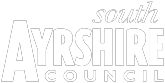 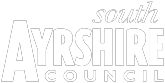 If you have a complaintIf you are unhappy with the way the Council has dealt with your personal data, you can complain to the Council’s Data Protection Officer:Data Protection Officer, Information Governance Team, Legal & Democratic Services, County Buildings, Wellington Square, Ayr KA7 1DR Email: DataProtection@south-ayrshire.gov.uk  | Telephone: 01292 612223If you remain dissatisfied, you have the right to complain to the Information Commissioner :Information Commissioner’s Office, 45 Melville Street, Edinburgh, EH3 7HLEmail: scotland@ico.org.uk. | Telephone: 0131  244 9001  | (https://ico.org.uk/for-the-public/) If you have no Internet AccessPlease contact us at the above postal address or telephone  number if you wish a copy of any of the above information and you do not have access to the internet. We will provide you with a hard copy of the information.How to access our full Privacy NoticeThe Educational Services full privacy notice is available from the school website or please ask staff in the school office and they will provide you with a hard copy.